ALLEGATO E) 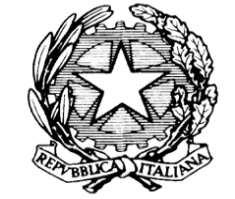 Tribunale di PaolaSezione PenaleR.G.N.R. n° _________R.G.G.I.P. n°_________Grat. Patr. n°_________DECRETO DI PAGAMENTO DEI COMPENSI PROFESSIONALI DEL DIFENSORE DI CITTADINO AMMESSO AL PATROCINIO A SPESE DELLO STATO ART. 82 D.P.R. n° 115/2002Il Giudice, -esaminata l’istanza presentata in data__________dall’Avv.______________________, del foro di ________________, quale difensore di fiducia di_____________________, in atti generalizzato, indagato/imputato nell’ambito del proc. pen di cui in epigrafe;-Letto il provvedimento di ammissione al patrocinio a spese dello Stato;-Visto l’art. 109 D.P.R. n°115/2002 secondo cui gli effetti dell’ammissione decorrono dalla data in cui l'istanza è stata presentata o è pervenuta all'ufficio del Magistrato o dal primo atto in cui interviene il difensore, se l'interessato fa riserva di presentare l'istanza e questa è presentata entro i venti giorni successivi;- Visto l’art. 82 D.P.R. n°115/2002-Ritenuto che l’attività per la quale si chiede la liquidazione del compenso risulta essere stata effettivamente svolta e che essa corrisponde a quella elencata nell’allegata nota spese ed è conforme  a quella prevista dal protocollo d’intesa in materia di gratuito patrocinio siglato nell’anno 2020 tra il Tribunale di Paola, il COA e la Camera Penale di Paola;- Atteso che sono state tenute le udienze istruttorie di cui all’allegata istanza;LIQUIDAin favore del predetto difensore la somma di _________________________________, a titolo di onorario oltre, spese generali pari al 15%, CPA e IVA se dovuta, che pone a carico dell’Erario;DISPONEche il presente decreto sia comunicato al difensore e alle parti, compreso il Pubblico Ministero;l’emissione di mandato di pagamento in favore dell’Avv.____________________________.Paola, lì_________________IL GIUDICE